Gerry C. Gunnin, Ph.D. served as president of the Presbyterian Healthcare Foundation and vice president of the Community Health Improvement Department for Texas Health Resources from 1995-2001. His passion for the community made him an irreplaceable member of the Texas Health Resources family and his community. The Gerry C. Gunnin, Ph.D. Public Health Memorial Fellowship, or Gunnin Fellowship, is a tribute established to honor the late visionary's leadership and to continue a legacy of advancement in community health improvement efforts.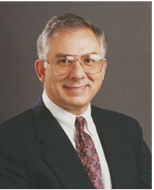 The Gunnin Scholarship was instituted in 2006 to assist individuals pursuing a master’s or doctorate degree at a Texas accredited institute of higher learning with an accredited school of public health in establishing a career in promoting community and public health. The Gunnin Fellowship, established in 2017, annually presents one student with a $10,000 tuition award (paid upon successful completion of Fellowship). Additionally, the selected Fellow will intern with the Texas Health Resources Community Health Improvement Department for 400 hours where he or she will be paid a $6,400 stipend over the course of the Fellowship.Who should apply?Applicants should be seeking a post-graduate degree that will further their interest and career path in community and public health. Recipients will gain a better understanding of the community and public health landscape in the DFW metroplex through an in-depth experience with the Texas Health Resources Community Health Improvement Department. An applicant must meet the following requirements to be eligible for the Gunnin Fellowship:Be enrolled full time in a master’s or doctoral public health program at an accredited school of public health at an accredited university in the state of Texas.Be enrolled in graduate courses for the fall term of 2023.Have a minimum GPA of 3.0 on a 4.0 scale for consideration. Other achievements will also be considered, including community and extracurricular involvement, demonstration of leadership, internships and past employment.Ability to work on-site at Texas Health for a 10-week internship (timeframe is flexible and will be discussed with the recipient), which equates to 400 hours. The Fellowship must be completed before a recipient graduates from a post-graduate program. While the start date is flexible and based on the recipient’s school schedule, the applicant must reside in (even if temporarily) and be able to travel within the Dallas-Fort Worth area during the Fellowship. Recipients must make their own living and transportation arrangements during their Fellowship. Have proof of identification and eligibility to work in the United States.Must complete a Texas Health employment application prior to starting the Fellowship and pass a criminal background check, a drug screening and an employee physical examination. Texas Health is an Equal Opportunity Employer and does not discriminate against any employee or applicant for employment because of race, color, sex, age, national origin, religion, sexual orientation, gender identity, status as a veteran and basis of disability or any other federal, state or local protected class.Gunnin 2024 application and selection timeline:    Sept. 18, 2023 – Nov. 3rd, 2023: Application period     Nov. 3rd, 2023: Applications due   December 2023: Finalists announced, and January 2024 in-person panel interviews scheduled January 2024: In-person finalist panel Interviews conducted at Texas Health Resources (exact date TBA)Jan/Feb. 2024: Finalists will be contacted about interview outcome (exact date TBA)Questions? Contact Jamie Yeatts, Gunnin Fellowship program director, at Gunnin@TexasHealth.org.Please type your information directly onto this form.     Personal InformationName: _________________________________Current Address: ____________________________________________________________City/State/Zip: ____________________________________________________________Home Phone: _____________________________    Cell Phone: ______________________________Personal E-mail Address: ____________________________________________________________Date of Birth: _____________________	  Education InformationAcademic Institution________________________________________________________________Address ____________________________________________________________City/State/Zip____________________________________________________________Phone ___________________________________Major / Minor __________________________________________ GPA _______________________Anticipated Graduation Date _________________________________Essay QuestionsPlease answer the following questions by typing your answers below. Please limit responses to 500 words or less for each question. Please submit by email with your application packet to Jamie Yeatts, program director, Gunnin Fellowship, to:  Gunnin@TexasHealth.org Please tell us about your graduate program and why you chose to seek this degree.What would you say is today’s most pressing community health need and what would you do to improve it?If selected as a Gunnin Fellow, how would you leverage this experience to expand upon your career goals?Activities, Awards and EmploymentPlease submit a resume that shows your education history, notable activities/involvements, awards and past internships or employment. Please submit by email with your application packet to Jamie Yeatts, program director, Gunnin Fellowship, to:  Gunnin@TexasHealth.org Academic TranscriptPlease submit an official transcript of your most recent academic record and GPA. First-semester graduate students should submit an official undergraduate transcript and official documentation of current graduate school enrollment. The institution should describe the grading system for student performance. Please submit by email with your application packet to Jamie Yeatts, program director, Gunnin Fellowship, to:  Gunnin@TexasHealth.org Letters of RecommendationPlease submit two letters of recommendation from professional or academic contacts. These letters should be from current or past professors or other university leaders with whom you have a relationship or from individuals within the community or from a past job or internship. These letters must be signed by the recommender and placed on university (if from a professor, instructor, etc.) or business letterhead. These signed letters may be submitted to Texas Health by the recommender or included in your application packet. If coming separately by a recommender, please tell us that in your email upon submission. Letters should be submitted to Jamie Yeatts, program director, Gunnin Fellowship, via email as a PDF or MS Word file to: Gunnin@TexasHealth.org  Please designate your acceptance of each item by placing an “X” or check mark into each box and by typing your name onto the signature line. To do so double click on the box and a “check the box” form field will pop up and allow you to choose the option to check the box before you submit your final application.I have read the Gerry C. Gunnin, Ph.D. Public Health Memorial Fellowship guidelines and understand that if I am selected as recipient:  I will be a full-time graduate student at the named academic institution for the period stated in this application.  I will ensure the funds received from the Fellowship are only applied toward collegiate expenses, including tuition and fees, books, room and board.  I will complete the required Texas Health Resources employment application, assessments and screenings. I understand if I do not meet the requirements for employment, I will no longer be considered for this Fellowship.   I will complete the required 400-hour internship with Texas Health Resources’ Community Health Improvement Department within a 12-month timeframe and prior to my graduation.  Upon acceptance of the Fellowship, I will submit a current color photograph of myself and a current biography to the Fellowship Committee. I authorize the Gerry C. Gunnin, Ph.D. Public Health Memorial Fellowship Committee to use my name and photograph for publicity purposes.Signature ______________________________________________    Date _____________________Gunnin Fellowship Submission ChecklistNote: Once you’ve completed your application, please re-title this PDF with your name (Jane Doe-Gunnin Application). The PDF document should include the items listed below. Applications will be accepted by email only. Before submitting your application packet, please make sure you have completed all required documents and parts of the application: Completed application must be submitted by email to Jamie Yeatts, program director, Gunnin Fellowship at Gunnin@TexasHealth.org by the Nov. 3rd, 2023 deadline. Personal information pageThree essay questions/answersResume with notable activities/awards/past employment Most recent official academic transcript to verify degree, proof of enrollment, and GPA or if a first-semester graduate student, an undergraduate transcript and current verification of enrollment. Note: If your official transcript is coming directly from your university, please also submit an unofficial copy with your application. Two letters of recommendation (these may be submitted by the applicant with the application or by the recommender) to Jamie Yeatts, program director, Gunnin Fellowship, at Gunnin@TexasHealth.org. If coming separately from the recommender, please indicate that in the email when you submit the other parts of your application. Gunnin Fellowship Guidelines page with signature